Анотація навчального курсуМета курсу (набуті компетентності)Мета викладання дисципліниРозкрити психологічні особливості сучасної сім’ї, об’єктивних і суб’єктивних чинників її розвитку, ролі сім’ї в соціалізації індивіда, можливостей психолога в психологічній підтримці сім'ї.Вивчення даного навчального курсу призначене для формування, удосконалення та розвитку у здобувача вищої освіти наступних компетентностей:ЗК1. Знання та розуміння предметної області та розуміння професійної діяльності.ЗК6. Здатність приймати обґрунтовані рішення.ЗК9. Здатність працювати в команді.ЗК11. Здатність зберігати та примножувати моральні, культурні, наукові цінності і досягнення суспільства на основі розуміння історії та закономірностей розвитку предметної області, її місця у загальній системі знань про природу і суспільство та у розвитку суспільства, техніки і технологій, використовувати різні види та форми рухової активності для активного відпочинку та ведення здорового способу життя.СК3. Здатність до розуміння природи поведінки, діяльності та вчинків.СК9. Здатність здійснювати просвітницьку та психопрофілактичну роботу відповідно до запиту.СК8. Здатність організовувати та надавати психологічну допомогу (індивідуальну та групову).СК11. Уміння планувати та організовувати професійну діяльність з різними групами клієнтів.Що забезпечується досягненням наступних програмних результатів навчання:РН1. Аналізувати та пояснювати психічні явища, ідентифікувати психологічні проблеми та пропонувати шляхи їх розв’язання РН2. Розуміти закономірності та особливості розвитку і функціонування психічних явищ в контексті професійних завдань РН3. Здійснювати пошук інформації з різних джерел, у т.ч. з використанням інформаційно-комунікаційних технологій, для вирішення професійних завдань. РН4. Обґрунтовувати власну позицію, робити самостійні висновки за результатами власних досліджень і аналізу літературних джерелРН5. Обирати та застосовувати валідний і надійний психодіагностичний інструментарій (тести, опитувальники, проективні методики тощо) психологічного дослідження та технології психологічної допомогиСтруктура курсуРекомендована літератураОсновна література:Бондарчук О. І. Психологія сім’ї. – К.: МАУП, 2001. – 197 сВиновславська О.В. Психологія: навч.посіб. — К: Фірма ІНКОС, 2009. —390 с. Максименко С.Д. Основи генетичної психології: Навч. посібник. – К.;НПЦ             Перспектива, 1998. – 220 с.Цигульська Т. Ф. Загальна та прикладна психологія: курс лекцій / Цигульська Т. Ф. – К.: Наукова думка, 2000.Інформаційні ресурси.  Бібліотека МДУ, Філатова,16 – http://msu.edu.ua/library/Мукачівська міська централізована бібліотека, ім. О.Духновича,вул. Духновича, 1 http://www.muklib.mk.uz.ua/Закарпатська обласна універсальна наукова бібліотека ім. Ф. Потушняка. м.Ужгород, вул. ПроспектСвободи, 16 – http://biblioteka.uz.ua/Веб сторінка МДУ: www. msu. edu.uaБібліотека психологічної літератури: http://psylib.kiev.ua/Українські підручники он-лайн: http://pidruchniki.ws/ Психологічна бібліотека Псі-фактор: http://psyfactor.orgНаціональна бібліотека України ім. В. І. Вернадського.http://www.nbuv.gov.ua/ Наукова бібліотека національного педагогічного  університету ім. М.П. Драгоманова.http://hklib.npu.edu.ua/Електронна бібліотека «Куб».http://www.koob.ru/Федерація психологів-консультантів онлайн. http://pro.fpko.ru/post-name/286/Портал професійних психологів України «У психолога».http://upsihologa.com.ua/Методичне забезпеченняБондарчук О. І. Психологія сім’ї. – К.: МАУП, 2001. – 197 сВиновславська О.В. Психологія: навч.посіб. — К: Фірма ІНКОС, 2009. —390 с.Цигульська Т. Ф. Загальна та прикладна психологія: курс лекцій / Цигульська Т. Ф.             К.: Наукова думка, 2000Оцінювання курсуЗа повністю виконані завдання студент може отримати визначену кількість балів:Шкала оцінювання студентівПолітика курсуСилабус курсу:Силабус курсу: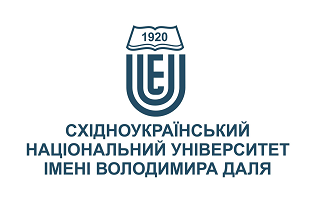 ПСИХОЛОГІЯ СІМ’ЇПСИХОЛОГІЯ СІМ’ЇСтупінь вищої освіти:бакалаврбакалаврСпеціальність: 053 Психологія/Практична психологія053 Психологія/Практична психологіяРік підготовки:3 рік3 рікСеместр викладання:осіннійосіннійКількість кредитів ЄКТС:55Мова(-и) викладання:українськаукраїнськаВид семестрового контролюзалікзалікАвтор курсу та лектор:Автор курсу та лектор:Автор курсу та лектор:Автор курсу та лектор:Автор курсу та лектор:Бровендер Олена Олександрівна (лектор)                                         Бровендер Олена Олександрівна (лектор)                                         Бровендер Олена Олександрівна (лектор)                                         Бровендер Олена Олександрівна (лектор)                                         Бровендер Олена Олександрівна (лектор)                                         Бровендер Олена Олександрівна (лектор)                                         Бровендер Олена Олександрівна (лектор)                                         Бровендер Олена Олександрівна (лектор)                                         вчений ступінь, вчене звання, прізвище, ім’я та по-батьковівчений ступінь, вчене звання, прізвище, ім’я та по-батьковівчений ступінь, вчене звання, прізвище, ім’я та по-батьковівчений ступінь, вчене звання, прізвище, ім’я та по-батьковівчений ступінь, вчене звання, прізвище, ім’я та по-батьковівчений ступінь, вчене звання, прізвище, ім’я та по-батьковівчений ступінь, вчене звання, прізвище, ім’я та по-батьковівчений ступінь, вчене звання, прізвище, ім’я та по-батьковіСтарший викладач кафедри практичної психології та соціальної роботиСтарший викладач кафедри практичної психології та соціальної роботиСтарший викладач кафедри практичної психології та соціальної роботиСтарший викладач кафедри практичної психології та соціальної роботиСтарший викладач кафедри практичної психології та соціальної роботиСтарший викладач кафедри практичної психології та соціальної роботиСтарший викладач кафедри практичної психології та соціальної роботиСтарший викладач кафедри практичної психології та соціальної роботипосадапосадапосадапосадапосадапосадапосадапосадаobrovender@snu.edu.ua+38-095-412-15-55Viber за номером телефону Viber за номером телефону 325ГК аудиторія кафедри ППСРелектронна адресателефонмесенджермесенджерконсультаціїЦілі вивчення курсу:Метою лекційних занятьвивчення основних понять, положень та ключових теорій психології сім'ї;орієнтування в складних проблемах сімейних відносин;вирішення закономірних проблем сім’їдосягнення не лише когнітивних змін, але й особистісно-емоційних зрушень;формування готовності успішно будувати свою сім’юМетою самостійної роботи за дисципліною є засвоєння студентом навчального матеріалу в час, вільний від обов'язкових навчальних занять, без участі викладача; переорієнтація із лекційно-інформативної на індивідуально-диференційовану, особистісно-орієнтовану форму та на організацію самоосвіти студента; поглиблення, узагальнення та закріплення знань, які студенти отримують у процесі навчання, а також застосування цих знань на практиці.Результати навчання:Знати: предмет, об'єкт і завдання навчальної дисципліни «Психологія сім'ї»;Методологію соціально-психологічних  досліджень проблем шлюбно-сімейних стосунків; поняття «шлюб» і «сім'я» з точки зору представників різних психологічних напрямів та підходів; форми організації  шлюбно-сімейних стосунків в історичному контексті; особливості функціонально-рольової структури сімейних відносин; життєвий цикл сім'ї та динаміку сімейних відносин; стилі і помилки у вихованні дітей у сім'ї; причини сімейних і подружніх конфліктів, концепції та форми дестабілізації сімейних стосунків;основні форми та методи психологічної допомоги дисфункційним сім'ям (подружжя, батьки, діти).Вміти: розрізняти конфліктні, кризові і проблемні сім'ї;розрізняти дисфункційні та функціонально не спроможні сім’ї, виявляти рівень психологічного здоров’я сім’ї. Передумови до початку вивчення:Майбутні фахівці практичні психологи  зможуть розвинути професійнінадбання, напрацьовані в результаті виконання робочої програми навчальноїдисципліни «Психологія девіантної поведінки» завдяки вивченню наступного блоку дисциплін з циклів загальної та професійної підготовки:  основи загальної психології, психологія ділового спілкування, основи клінічної та патопсихології№ТемаГодини (Л/ПЗ)Стислий змістІнструменти і завдання1Теоретичний аналіз еволюції шлюбно-сімейних взаємин6/4 Постановка проблеми сімейних взаємин у сучасній психології  Еволюція шлюбу та сім’ї в історії людського суспільства .Сім’я та суспільні трансформації. Тенденції розвитку альтернативних форм шлюбно-сімейних стосунків.Індивідуальні завдання.Опитування2Характеристика сучасної сім’ї6/4Сучасна модель сім’ї, її особливості Психологічне здоров’я сучасної сім’ї Функціонально-рольова структура сім’ї Життєвий цикл родиниЕмоційні взаємини в шлюІндивідуальні завдання.3Психологічна готовність молоді до шлюбно-сімейних взаємин .6/4.Підготовка до сімейного життя. Компоненти та рівні психологічної готовності до подружніх взаємин. Рівні готовності до шлюбно-сімейних стосунків Гендерні аспекти підготовки до шлюбу Соціально-психологічні чинники вибору шлюбного партнера Вплив батьківської сім’ї на готовність молоді до подружнього життя .Індивідуальні завдання.Обговорення4Психологія сексуальності. Сексуальна задоволеність та психологічне благополуччя партнерів6/4Психологія сексуальності як наука Особливості розвитку уявлень про сексуальністьКомпоненти та функції сексуальності Методи психологічного дослідження сексуальності Психосексуальна ідентифікація й засвоєння сексуальної рол.Індивідуальні завдання.Опитування5Проблеми сучасної сім’ї6/4Стадії шлюбу та кризові періоди подружнього життя. Порушення функціонування сім’ї. Процеси розпаду й дестабілізації подружніх взаєминЕмоційний процес розлучення.5. Построзлучна ситуація сім’ї. Ревнощі й зрада як феномени подружнього життяІндивідуальні завдання. Опитування6Психологічна допомога сім’ї6/4Консультативна робота із сім’єюПсихологічна допомога дітям розлучених батьків . Психологічна допомога сім’ям у разі сексуальних проблем Консультування сім’ї, де є проблема узалежнення від алкоголю. Психологічна допомога при насиллі в сім’ї  Психологічна допомога сім’ям учасників АТО.Індивідуальні завдання.Питання7Джерела та тенденції розвитку сім’ї в сучасному світі6/4Форми організації шлюбу і сім’ї, їх джерела і еволюція.  Патріархальна сім’я та її трансформації. Історична модель української традиційної сім’ї. Нормативні і квазі-сімейні моделі сім’ї та шлюбу. Психологічно благополучна і неблагополучна сучасна сім’я. Психологічне здоров’я сучасної сім’ї.  Шлюбно-сімейні стосунки в сучасному світі (кінець ХХ – початок ХI ст.)Обговорення ПитанняТестиІнструменти і завданняКількість балівКількість балівІнструменти і завданняДенна формаЗаочна формаПрисутність на заняттях та засвоєння лекційного матеріалу за темами 6020Присутність на заняттях (у період настановної сесії) та своєчасне виконання самостійних практичних завдань у межах тем-30Індивідуальна робота 2030Залік (тест)2020Разом100100Сума балів за всі види навчальної діяльностіОцінкаECTSОцінка за національною шкалоюОцінка за національною шкалоюСума балів за всі види навчальної діяльностіОцінкаECTSдля екзамену, курсового проекту (роботи), практикидля заліку90 – 100Авідміннозараховано82-89Вдобрезараховано74-81Сдобрезараховано64-73Dзадовільнозараховано60-63Езадовільнозараховано35-59FXнезадовільно з можливістю повторного складанняне зараховано з можливістю повторного складання0-34Fнезадовільно з обов’язковим повторним вивченням дисциплінине зараховано з обов’язковим повторним вивченням дисципліниПлагіат та академічна доброчесність:Дотримання академічної доброчесності за курсомґрунтується на внутрішньо-університетській системізапобігання та виявлення академічного плагіату.До основних вимог за курсом віднесено - посилання на джерела інформації у разі використання ідей, розробок, тверджень, відомостей; надання достовірної інформації про результати власної навчальної (наукової, творчої) діяльності, використані методики досліджень і джерела інформації.Перевірка текстів на унікальність здійснюється однаковими для всіх здобувачів засобами:– за допомогою програмного забезпечення Unicheck і засобів системи MOODLE; за Internet-джерелами – за допомогою програми Antiplagiarism.net.Завдання і заняття:Очікується, що всі здобувачі вищої освіти відвідають усі лекції і практичні заняття курсу. Здобувачі мають інформувати викладача про неможливість відвідати заняття. У будь-якому випадку здобувачі зобов’язані дотримуватися термінів виконання усіх видів робіт, передбачених курсом.Якщо здобувач вищої освіти відсутній з поважної причини, він/вона презентує виконані завдання під час консультації викладача. Здобувач вищої освіти має право на оскарження результатів оцінювання.Поведінка в аудиторії:Курс передбачає індивідуальну та групову роботу. Середовище в аудиторії є дружнім, творчим, відкритим до конструктивної критики.На аудиторні заняття слухачі мають з’являтися  вчасно відповідно до діючого розкладу занять, яке міститься на сайті університету. Під час занять усі його учасники мають дотримуватисявимог техніки безпеки.